Схема водоснабжения и водоотведенияВышегорского сельского поселенияСафоновского районаСмоленской областина расчётный период 2013 – 2028 гг.Утверждаемая часть« УТВЕРЖДАЮ» __________________ «____»_______________ 2013 г. Схема водоснабжения и водоотведения Вышегорского сельского поселенияна расчётный период 2013 – 2028 гг. Утверждаемая частьВВЕДЕНИЕСхема водоснабжения и водоотведения Вышегорского сельского поселения до 2028 г.  разработана на основании следующих документов:- СП 31.13330.2012 «Водоснабжение. Наружные сети и сооружения». Актуализированная редакция СНИП 2.04.02-84* Приказ Министерства регионального развития Российской Федерации от 29 декабря 2011 года № 635/14; - Приказ Министерства регионального развития Российской Федерации от 6 мая 2011 года № 204 «О разработке программ комплексного развития систем коммунальной инфраструктуры муниципальных образований»; - Федеральный закон от  07 .12.2011 № 416-ФЗ « О водоснабжении и водоотведении»;- Федерального закона от 30.12.2004г. № 210-ФЗ «Об основах регулирования тарифов организаций коммунального комплекса»;- Постановления правительства РФ №782 от 5 сентября 2013 г. «О схемах водоснабжения и водоотведения»;- c учётом требований СПиП 11-04-2003 «Инструкция о порядке разработки, согласования, экспертизы и утверждения градостроительной документации», СНиП 2.04.02-84* «Водоснабжение. Наружные сети и сооружения».- «Правил определения и предоставления технических условий подключения объекта капитального строительства к сетям инженерно-технического обеспечения», утвержденных постановлением Правительства РФ от 13.02.2006г. № 83,- Водного кодекса Российской Федерации.Схема включает первоочередные мероприятия по повышению надежности функционирования  систем водоснабжения и водоотведения  обеспечивающая комфортные и безопасные условия для проживания людей в городском поселении.Мероприятия охватывают следующие объекты системы коммунальной инфраструктуры:– в системе водоснабжения – водозаборы (подземные), станции водоподготовки, насосные станции, магистральные сети водопровода;– в системе водоотведения – магистральные сети водоотведения, канализационные насосные станции, канализационные очистные сооружения.В условиях недостатка собственных средств на проведение работ по модернизации существующих сетей и сооружений, строительству новых объектов систем водоснабжения и водоотведения, затраты на реализацию мероприятий схемы планируется  финансировать за счет денежных средств потребителей путем установления тарифов на подключение к системам водоснабжения и водоотведения, а так же средств федерального и регионального бюджетов.Кроме этого, схема предусматривает повышение качества предоставления коммунальных услуг для населения и создания условий для привлечения средств из внебюджетных источников для модернизации объектов коммунальной инфраструктуры.Схема включает:– паспорт схемы;– пояснительную записку с кратким описанием существующих систем водоснабжения и водоотведения  поселения существующих технических и технологических проблем; анализом технического состояния сетей.–цели и задачи схемы, предложения по их решению, описание ожидаемых результатов реализации мероприятий схемы;– перечень мероприятий по реализации схемы водоснабжения и водоотведения, срок реализации схемы и ее этапы;– обоснование финансовых затрат на выполнение мероприятий с распределением их по этапам работ, обоснование потребности в необходимых финансовых ресурсах;– основные финансовые показатели схемы.Термины и определения.В настоящей работе применяются следующие термины  определения:«водовод» – водопроводящее сооружение, сооружение для пропуска (подачи) воды к месту её потребления;«источник водоснабжения» – используемый для водоснабжения водный объект или месторождение подземных вод; «расчетные расходы воды» – расходы воды для различных видов водоснабжения, определенные в соответствии с требованиями нормативов;«система водоотведения» – совокупность водоприемных устройств, внутриквартальных сетей, коллекторов, насосных станций, трубопроводов, очистных сооружений водоотведения, сооружений для отведения очищенного стока в окружающую среду, обеспечивающих отведение поверхностных, дренажных вод с территории поселений и сточных вод от жизнедеятельности населения, общественных, промышленных и прочих предприятий;«зона действия предприятия» (эксплуатационная зона) – территория, включающая в себя зоны расположения объектов систем водоснабжения и (или) водоотведения организации, осуществляющей водоснабжение и (или) водоотведение, а также зоны расположения объектов ее абонентов (потребителей);«зона действия (технологическая зона) объекта водоснабжения»- часть водопроводной сети, в пределах которой сооружение способно обеспечивать нормативные значения напора при подаче потребителям требуемых расходов воды;«зона действия (бассейн канализования) канализационного очистного сооружения или прямого выпуска» - часть канализационной сети, в пределах которой сооружение (прямой выпуск) способно обеспечивать прием и/или очистку сточных вод;«схема водоснабжения и водоотведения» – совокупность элементов графического представления и исчерпывающего однозначного текстового описания состояния и перспектив развития систем водоснабжения  и водоотведения на расчетный срок;«схема инженерной инфраструктуры» – совокупность графического представления и исчерпывающего однозначного текстового описания состояния и перспектив развития инженерной инфраструктуры на расчетный срок;ПАСПОРТ СХЕМЫНаименованиеСхема водоснабжения и водоотведения Вышегорского сельского поселения до 2028 г. Инициатор проекта (муниципальный заказчик)Глава Вышегорского сельского поселенияМестонахождение проектаРоссия, Смоленская обл., Сафоновский р-он, Вышегорское сельское поселениеНормативно-правовая база для разработки схемыФедеральный закон от 30 декабря 2004 года № 210-ФЗ «Об основах регулирования тарифов организаций коммунального комплекса»;Водный кодекс Российской Федерации.СП 31.13330.2012 «Водоснабжение. Наружные сети и сооружения».Актуализированная редакция СНИП 2.04.02-84* Приказ Министерства регионального развития Российской Федерации от 29 декабря 2011 года № 635/14;СП 32.13330.2012 «Канализация. Наружные сети и сооружения». Актуализированная редакция СНИП 2.04.03-85*Приказ Министерства регионального развития Российской Федерации № 635/11 СП (Свод правил) от 29 декабря 2011 года № 13330 2012;СНиП 2.04.01-85* «Внутренний водопровод и канализация зданий» (Официальное издание), М.: ГУП ЦПП, 2003. Дата редакции: 01.01.2003;Приказ Министерства регионального развития Российской Федерации от 6 мая 2011 года № 204 «О разработке программ комплексного развития систем коммунальной инфраструктуры муниципальных образований»;Цели схемы :– обеспечение развития систем централизованного водоснабжения и водоотведения для существующего и нового строительства жилищного комплекса, а также объектов социально-культурного и рекреационного назначения в период до 2028 года;- увеличение объемов производства коммунальной продукции (оказание услуг) по водоснабжению и водоотведению при повышении качества и сохранении приемлемости действующей ценовой политики;– улучшение работы систем водоснабжения и водоотведения;- повышение качества питьевой воды, поступающей к потребителям;–обеспечение надежного централизованного и экологически безопасного отведения стоков и их очистку, соответствующую экологическим нормативам;- снижение вредного воздействия на окружающую среду.Способ достижения цели:– реконструкция существующих водозаборных узлов;- строительство новых водозаборных узлов с установками водоподготовки;- строительство централизованной сети магистральных водоводов, обеспечивающихвозможность качественного снабжения водой населения и юридических лиц ;- реконструкция существующих сетей и канализационных очистных сооружений;- модернизация объектов инженерной инфраструктуры путем внедрения ресурсо- и энергосберегающих технологий;- установка приборов учета;– обеспечение подключения вновь строящихся    (реконструируемых) объектов недвижимости к системам водоснабжения и водоотведения с гарантированным объемом заявленных мощностей в конкретной точке на существующем трубопроводе необходимого диаметра.Сроки и этапы реализации схемыСхема будет реализована в период с 2013 по 2028 годы. Финансовые ресурсы, необходимые для реализации схемыОбщий объем финансирования программы развития схем водоснабжения и водоотведения в 2013-2028 годах составляет:- всего     563 020,0 тыс. рублей- в том числе: - местный бюджет  63020,0 тыс. рублей;- региональный и федеральный бюджеты 500 000,0 тыс. рублейОжидаемые результаты от реализации мероприятий схемы1. Создание современной коммунальной инфраструктуры. 2. Повышение качества предоставления коммунальных услуг.3.Снижение уровня износа объектов водоснабжения и водоотведения.4. Улучшение экологической ситуации на территории  поселения5. Создание благоприятных условий для привлечения средств внебюджетных источников (в том числе средств частных инвесторов, кредитных средств и личных средств граждан) с целью финансирования проектов модернизации и строительства объектов водоснабжения и водоотведения.6. Обеспечение сетями водоснабжения и водоотведения земельных участков, определенных для вновь строящегося жилищного фонда и объектов производственного, рекреационного и социально-культурного назначения.7. Увеличение мощности систем водоснабжения и водоотведения.Контроль исполнения инвестиционной программыОперативный контроль осуществляет Глава администрации  поселенияОБЩИЕ СВЕДЕНИЯОбщие сведения о Вышегорском сельском поселении.Вышегорское сельское поселение Сафоновского района Смоленской области (далее - сельское поселение) - муниципальное образование, наделенное в соответствии с областным законом от 28.12.2004 N 134-з "О наделении статусом муниципального района муниципального образования "Сафоновский район" Смоленской области, об установлении границ муниципальных образований, территории которых входят в его состав, и наделении их соответствующим статусом" статусом сельского поселения, в границах которого местное самоуправление осуществляется населением непосредственно и (или) через выборные и иные органы местного самоуправления.Официальное наименование муниципального образования - Вышегорское сельское поселение Сафоновского района Смоленской области.Территория сельского поселения определена в границах, утвержденных областным законом от 28.12.2004 N 134-з "О наделении статусом муниципального района муниципального образования "Сафоновский район" Смоленской области, об установлении границ муниципальных образований, территории которых входят в его состав, и наделении их соответствующим статусом".Территория сельского поселения составляет 81,72 км2.Территорию сельского поселения составляют исторически сложившиеся земли населенных пунктов, прилегающие к ним земли общего пользования, территории природопользования населения, рекреационные земли, земли для развития поселения.В состав территории сельского поселения входят земли независимо от форм собственности и их целевого назначения.В состав территории сельского поселения входят следующие населенные пункты: деревня Вышегор, деревня Анохово, деревня Воротыново, станция Вышегор, деревня Заворово, деревня Княжино, деревня Коптеево, деревня Лукшино, деревня Плещеево, деревня Подсобное хозяйство, деревня Следнево, деревня Теребука.Административным центром сельского поселения является деревня Вышегор.Рельеф поселения приподнят, занимает Сафоновско-Холм-Жирковская возвышенность с абс. высотами 210–220 м, представляющая собой пологоволнистую моренную равнину, местами заболоченную. Климат - умеренно-континентальный. Лето сравнительно теплое, зима - умеренно холодная. Средняя температура наиболее холодного месяца (января) колеблется от -10° до -8°. В отдельные годы морозы достигают -40°, но почти ежегодно бывают зимние оттепели. Снежный покров устанавливается в конце ноября, часто - в декабре и лежит 130 - 140 дней. Мощность снежного покрова в лесах достигает 0,5 -  и более.Осадков выпадает от  до . Летом выпадает примерно 40% осадков.Режим ветров относительно однородный. Зимой преобладают ветры юго-западного и южного направлений, в теплый период - северо-западного и западного направлений. Среднемесячные значения скорости ветра в теплый период 3 - 4 м/сек., в холодный - 4 - 5 м/сек.Весенние заморозки прекращаются в конце мая, но возможны и в первой декаде июня; осенние заморозки отмечаются в первой половине сентября. Безморозный период в западной и южной частях области длится 140 - 150 дней, в восточной - 120 - 140 дней. Преобладают ветры западного направления.Поселение расположено в пределах смешанных хвойно-широколистных лесов. Этот лесорастительный район сформировался на возвышенной моренной равнине Смоленско-Московской возвышенности и характеризуется мощными покровными суглинками, благоприятными для развития сложных ельников. Средняя лесистость составляет 45 %.Преобладающими породами в районе является береза, осина. Хвойные породы занимают 40 % покрытой лесом площади (), а мягколиственные – 60 %.Распределение насаждений по группам возраста довольно равномерное с некоторым преобладанием средневозрастных древостоев. Спелые насаждения занимают 24 % покрытой лесом площади. Общий запас древесины определяется в объеме 15836,7 тыс. кубометров или  с  покрытой лесом площади.Преобладающими почвами на территории района являются –дерновые средне- и слабоподзолистые почвы, которые приурочены к склонам холмов и бугров, а также сильноподзолистые, сформировавшиеся на ровных водораздельных пространствах. Речная сеть поселения густая, принадлежит бассейну реки Днепр. Она пересекает территорию Сафоновского района пополам и течет с севера на юг. Главными притоками Днепра являются: реки Соля, Вержа и Вопец, а из левых притоков – Дымка и Вязьма. Реки протекают в хорошо оформившихся речных долинах, типичное строение которых характеризуется наличием затопляемого участка поймы, двух-трех надпойменных террас и паренных склонов. Озер мало. На территории Вышегорского сельского поселения протекают реки Перемча,Трофимовка,Каменка и ручьи. Около деревни Войновщина расположен пруд.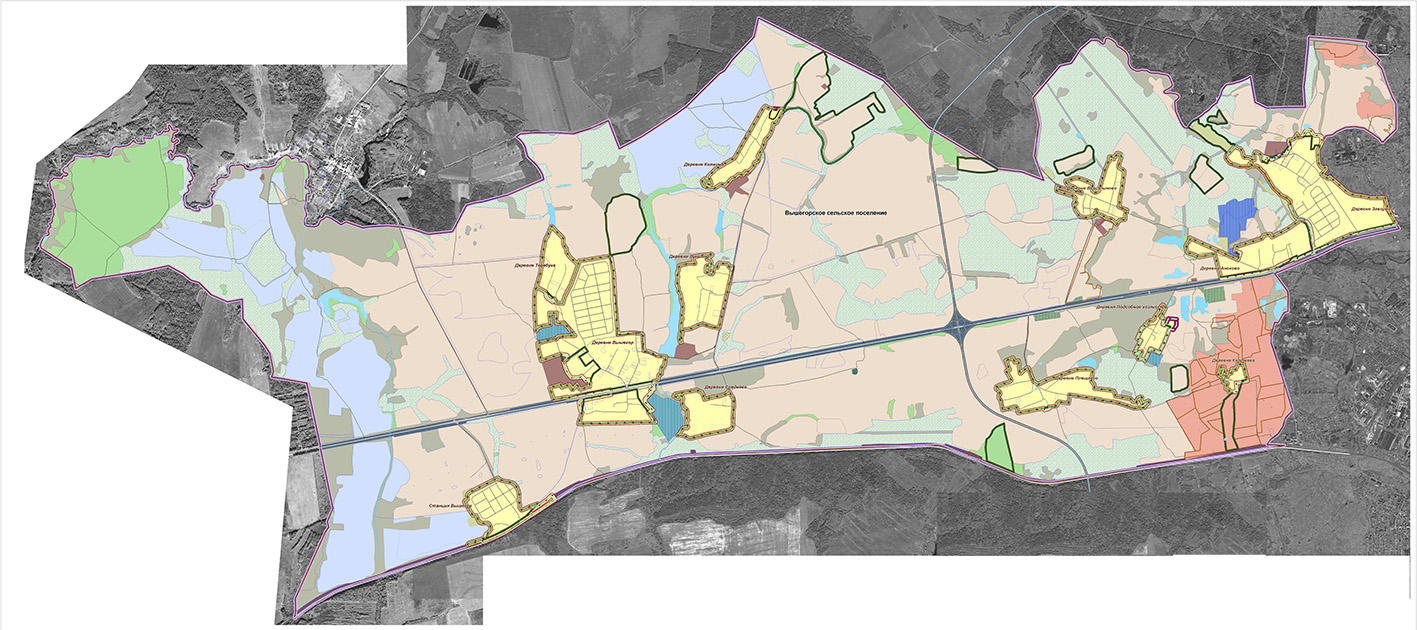 1. Существующее положение в сфере водоснабжения муниципального образования.1.1. Описание структуры системы водоснабжения муниципального образования.Водоснабжение деревни Вышегор, Заворово, Княжино и Плещеево – централизованное.Все остальные населенные пункты не имеют централизованных систем водоснабжения, потребители обеспечиваются водой по средством индивидуальных артезианских скважин и колодцев.Централизованное обеспечение водой питьевого качества потребителей реализуется подземными водозаборами. В системах водоснабжения для регулирования напора и расхода воды в водопроводной сети, создания её запаса и выравнивания графика работы насосных станций применяются водонапорные башни.Все остальные населенные пункты не имеют централизованных систем водоснабжения, потребители обеспечиваются водой по средством индивидуальных артезианских скважин и колодцев располагаемых на территории земельных участков конкретного потребителя.1.2. Описание состояния существующих источников водоснабжения и водозаборных сооружений.Техническое состояние эксплуатируемых систем водоснабжения  в основном находится  в неудовлетворительном состоянии.  Также очень высок и процент износа сооружений и оборудования.Перечень водозаборов представлены в таблице №1.Водоочистные сооружения отсутствуют.Таблица №1Водозаборные сооружения Вышегорского сельского поселенияРекомендации по капитальному ремонту или замене оборудования водозабоных сооружений будут подробно описаны в соответствующей главе «Схемы водоснабжения и водоотведения Вышегорского сельского поселения»1.3. Описание состояния и функционирования водопроводных сетей систем водоснабжения, включая оценку амортизации сетей и определение возможности обеспечения качества воды в процессе транспортировки.В настоящее время наблюдается большой процент износа водозаборных сооружений и сетейРазрушение водонапорных башен, воздвигнутых, как правило, более 30 лет назад. В случае выхода их из строя насосное оборудование работает с большой нагрузкой, часто превышающей расчетную. Это приводит к его поломкам и перебоям в водоснабжении.Металлические трубы, используемые в Вышегорском сельском поселении, подвержены зарастанию внутренней поверхности продуктами коррозии и карбонатными отложениями, что приводит к резкому возрастанию величины шероховатости материала труб и уменьшению площади их живого сечения. В результате пропускная способность трубопроводов снижается на 50 % и более.Перечень водопроводных сетей представлена в таблице №2.Таблица №2Водопроводные сети.Водопроводные сети находятся в неудовлетворительном состоянии.Рекомендации по капитальному ремонту или замене водоводов и водопроводных сетей будут подробно описаны в соответствующей главе «Схемы водоснабжения и водоотведения Вышегорского сельского поселения»1.4. Описание территорий муниципального образования, неохваченных централизованной системой водоснабжения.На территории Вышегорского сельского поселения есть деревни не охваченные централизованной системой водоснабжения. Это деревни: Анохово;Воротыново;Станция Вышегор;Коптево;Лукшино;Плещеево;Подсобное хозяйство;Следнево;Теребука.1.5. Описание существующих технических и технологических проблем в водоснабжении муниципального образования.Централизованное обеспечение водой питьевого качества потребителей реализуется подземными водозаборами. В системах водоснабжения для регулирования напора и расхода воды в водопроводной сети, создания её запаса и выравнивания графика работы насосных станций применяются водонапорные башни. Степень их износа в большинстве случаев достигает 100 %. Степень износа водоводов и водопроводных сетей достигает 100 %.Металлические трубы подвержены зарастанию внутренней поверхности продуктами коррозии и карбонатными отложениями, что приводит к резкому возрастанию величины шероховатости материала труб и уменьшению площади их живого сечения. В результате пропускная способность трубопроводов снижается на 50 % и более.2. Существующие балансы производительности сооружений системы водоснабжения и потребления воды и удельное водопотребление.2.1. Общий водный баланс подачи и реализации воды.Общий объем добычи питьевой воды составляет 83200 м3/год, за 2012 год фактическое потребление питьевой воды составило 71103 м3, среднесуточное 194,8 м3. Резерв мощности производственных мощностей системы водоснабжения сельского населения – 12 097 м3/год.Таблица №3Баланс подачи и реализации воды2.2. Структурный водный баланс реализации воды по группам потребителей.Структурный водный баланс реализации воды по группам потребителей приведен в таблице №4.Таблица №4Структурный водный баланс реализации2.3.	Описание системы коммерческого приборного учета воды, отпущенной из сетей абонентам и анализ планов по установке приборов учета.При усадебной застройке оснащение приборами учета воды целесообразно выполнять на ВЗУ.2.4.	Анализ резервов и дефицитов производственных мощностей системы водоснабжения поселения.Общий объем добычи питьевой воды составляет 83200 м3/год, за 2012 год фактическое потребление питьевой воды составило 71103 м3, среднесуточное 194,8 м3. Резерв мощности производственных мощностей системы водоснабжения сельского населения – 12 097 м3/год.3. Перспективное потребление коммунальных ресурсов в сфере водоснабжения.3.1. Сведения о фактическом и ожидаемом потреблении воды (годовое, среднесуточное).За 2012 год фактическое потребление питьевой воды на территории Вышегорского сельского поселения составило 71103 м3, среднесуточное 194,8 м3.В 2028 году за счет прироста жилого фонда и строительства предприятий потребление питьевой воды в Вышегорском сельском поселении прогнозируется на уровне 80 000 м3/год, среднесуточное 219,2 м3/сут..Таблица №5Потребление воды.Таблица №6Расчетные расходы на пожаротушениеТаблица №7Целевые показатели системы водоснабженияТаблица №8Общее водопотребление на перспективный период3.2. Оценка расходов воды на водоснабжение по типам абонентов.Таблица №9Фактический и перспективный расход на водоснабжение по типам абонентов.3.3. Сведения о фактических и планируемых потерях воды при ее транспортировкеФактические потери питьевой воды при ее транспортировке за 2012 год составили – 5,1 %=10 м3. Ожидаемые потери на 2028 год находятся на отметке 1,8% и будут составлять 4 м3.Таблица №10Потери питьевой воды при транспортировке.3.4. Требуемая мощность водозаборных сооружений исходя из данных о перспективном потреблении воды и величины неучтенных расходов и потерь воды при ее транспортировке.Общий объем добычи питьевой воды составляет 83 200 м3/год, а прогнозируемый перспективный расход на расчетный срок составляет 80 000 м3/год. На расчетный срок сохраняется резерв мощностей водозаборных сооружений на уровне 3 200 м3/год.4. Предложения по строительству, реконструкции и модернизации объектов систем водоснабжения4.1. Cведения об объектах, предлагаемых к новому строительству для обеспечения перспективной подачи воды.Данные по перспективному строительству на расчетный строк в разрезе каждого населенного пункта приведены в таблице №11:Таблица №11.Мероприятия по новому строительству.4.2. Сведения о действующих объектах, предлагаемых к выводу из эксплуатации.Вывод из эксплуатации действующих объектов не предлагается.4.3. Обеспечение водоснабжением максимального водопотребления в сутки объектов нового строительства и реконструируемых объектов, для которых производительности существующих сооружений недостаточно.Общий объем добычи питьевой воды составит 120 000 м3/год, а прогнозируемый перспективный расход на расчетный срок составляет 80 000 м3/год. На расчетный срок сохраняется резерв мощностей водозаборных сооружений на уровне 40 000 м3/год.4.4. Определение ориентировочного объема инвестиций для строительства, реконструкции и технического перевооружения (модернизации) объектов.Объем инвестиций подробно рассмотрен в таблице №15.4.5. Оценка возможности резервирования части имеющихся мощностей.Резервирование - метод повышения надёжности технических устройств путём введения в их состав (структуру) дополнительных элементов (узлов, связей) по сравнению с минимально необходимыми для выполнения заданных функций.Перспектиынй резерв водозаборных сооружений гарантирует устойчивую, надежную работу всего комплекса сооружений.5. Предложения по строительству, реконструкции и модернизации линейных объектов централизованных систем водоснабжения.5.1. Сведения о реконструируемых и предлагаемых к новому строительству магистральных водопроводных сетях.Сведения о реконструируемых и предлагаемых к новому строительству магистральных водопроводных сетях сведены в таблицу №12.Замену изношенных участков трубопроводов предлагается заменять на полиэтиленовые трубы, так как полиэтилен  химически стоек, малотоксичен, обладает диэлектрическими свойствами. Этот материал сохраняет эксплуатационные свойства при отрицательных температурах (до -70°С) и достаточно высокую прочность (до +60°С).Таблица №12Сведения о предлагаемых к новому строительству водопроводных сетяхПланируемые к строительству сети показаны в Приложении №1.5.2. Сведения о новом строительстве и реконструкции резервуаров и водонапорных башен.Бурение артезианской скважины планируется в деревне Теребука с целью полного обеспечения питьевой водой населенного пунктаСтроительство водонапорной башни планируется в деревне Теребука объемом 160 м3 с целью полного обеспечения питьевой водой населенного пунктаСтроительство водонапорной башни планируется в деревне Подсобное хозяйство объемом 100 м3 с целью полного обеспечения питьевой водой населенного пунктаБурение артезианской скважины планируется в деревне Подсобное хозяйство с целью полного обеспечения питьевой водой населенного пункта5.3. Сведения о развитии системы  коммерческого учета водопотребления организациями, осуществляющими водоснабжение.Коммерческий учет водопотребления планируется устанавливать в точках водоразбора.6. Оценка капитальных вложений в новое строительство, реконструкцию и модернизацию объектов централизованных систем водоснабжения.6.1. Оценка капитальных вложений в новое строительство и реконструкцию объектов централизованных систем водоснабжения, выполненную в соответствии с укрупненными сметными нормативами, утвержденными федеральным органом исполнительной власти, осуществляющим функции по выработке государственной политики и нормативно-правовому регулированию в сфере строительства (либо принятую по объектам - аналогам) по видам капитального строительства и видам работ.Сметная стоимость строительства и реконструкции объектов определена в ценах 2013 года. К сметной стоимости мероприятия в ценах 2013 года необходимо применить коэффициент инфляции, который был принят для 2012 – 4,8%, для последующих со снижением на 2 процента пункта.Таблице №13Этапы проведения работ с разбивкой по годам. ВодоснабжениеВсего инвестиций на 2013-2028 годы необходимо для строительства системы водоснабжения 266,02 млн.руб.7. Существующее положение в сфере водоотведения муниципального образования.7.1. Описание структуры системы сбора, очистки и отведения сточных вод муниципального образования.На территории поселения находится 12 населенных пунктов (деревень), большинство их невелико. Застройка в основном индивидуальная усадебная. Отвод строчных вод потребителей в сельском поселении осуществляется преимущественно децентрализовано (индивидуальные очистные сооружения, выгребные ямы). 7.2. Описание существующих канализационных очистных сооружений, включая оценку соответствия применяемой технологической схемы требованиям обеспечения нормативов качества сточных вод и определение существующего дефицита (резерва) мощностей.Таблица №14Сооружения водоотведенияПредложения новому строительству объектов водоснабжения будут подробно описаны в соответствующей части «Схемы водоснабжения и водоотведения Вышегорского сельского поселения»7.4. Оценка безопасности и надежности централизованных систем водоотведения и их управляемости.Централизованная система водоотведения представляет собой сложную систему инженерных сооружений, надежная и эффективная работа которых является одной из важнейших составляющих благополучия населенного пункта. Для повышения безопасности и надежности системы водоотведения требуется установка современной запорно-регулирующей арматуры, позволяющей предотвратить гидроудары.Это мероприятие направлено на обеспечение устойчивой работы данной системы. 7.5. Оценка воздействия централизованных систем водоотведения на окружающую среду.Все хозяйственно-бытовые и производственные сточные воды по системе состоящей из трубопроводов, каналов, коллекторов, канализационных насосных станций, отводятся на очистку на  очистные сооружения  канализации.Сточные воды по напорным трубопроводам поступают в приемную камеру очистных сооружений, затем проходят механическую и биологическую очистку, поступая сначала на денитрификаторы, устроенные на базе первичных отстойников, затем в аэротенки с фазой нитрификации и вторичные отстойники. Технические возможности по очистке сточных вод очистных сооружений канализации, работающих в существующем штатном режиме,не соответствуют проектным характеристикам и временным условиям сброса сточных вод в водоем.С целью достижения нормативов водоема рыбохозяйственного значения и снижения негативного воздействия на очистных сооружений канализации внедрена система нитри-денитрификации. В результате мероприятий по реконструкции очистных сооружений канализации была снижена масса сбросов по азоту аммонийному, азоту нитритному и фосфатам. 8. Существующие балансы производительности сооружений системы водоотведения.8.1. Баланс поступления сточных вод системы водоотведения.Нормы водопотребления приняты в соответствии со СНиП 2.04.02-84 «Водоснабжение. Наружные сети и сооружения». При этом, удельные нормы водопотребления принимаются равными нормам водоотведения.Таблица №15Баланс сточных вод по группам абонентов8.2. Анализ резервов производственных мощностей.В д. Вышегор имеются водоочистные сооружения с производственной мощьностью 157000 м3/год. Резерв мощности данных очистных сооружений составляет 85897 м3/год.9. Перспективные расчетные расходы сточных вод.9.1. Сведения о фактическом и ожидаемом поступлении в централизованную систему водоотведения сточных вод.За 2012 год фактическое потребление питьевой воды составило 71103 м3, среднесуточное 195 м3. В 2028 году потребление питьевой воды составит 80 000 м3, среднесуточное 219 м3Таблица №16Объемы водоотведения9.2 Расчет требуемой мощности очистных сооружений исходя из данных о перспективном расходе сточных вод.В 2028 году потребление питьевой воды составит 80 000 м3, среднесуточное 219 м3, а следовательно резерв мощностей системы водоотведения должен быть сохранен на уровне 40 000 м3 10. Предложения по строительству, реконструкции и модернизации (техническому перевооружению) объектов централизованных систем водоотведения.10.1. Сведения об объектах, планируемых к новому строительству для обеспечения транспортировки и очистки перспективного увеличения объема сточных вод.Данные по перспективному строительству на расчетный строк в разрезе каждого населенного пункта приведены в таблице №17:Таблица №17.Мероприятия по новому строительству.Для устройства локальной канализации предлагается септик биологической очистки «Тиал-Био»Данный септик предназначен для очистки хозяйственно-бытовых сточных вод от частных домов, коттеджей и объектов малоэтажной застройки. Подобные жилые постройки находятся в районах, которые не имеют централизованной системы канализации. Поэтому на Вашем загородном участке устанавливается независимая канализация, главным элементом которой является септик биологической очистки «Тиал-Био».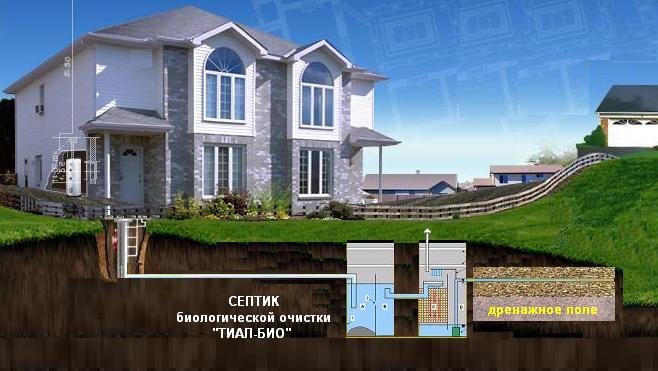 Технические характиристики:Результат очистки более 95%. Откачка осадка 1 раз в 3-5 лет.Габариты: ширина 1 м. х длина 2,5 м. х глубина 2 м.Продуктивность: от 1 м3/сутки (5 чел) до 2 м3/сутки (10 чел)Сертификация:Сертификат соответствия № РОСС RU.АЯ56.В21932Санитарно-эпидемиологическое заключение №34.77.03.994.П.003645.08.06Техническое назначениеВ исходной версии, септик выполнен из двух двухсекционных герметичных металлических корпусов со встроенными трубопроводами. Первый трубопровод — подачи исходной сточной воды. Второй — отвод очищенной воды, перепуска между секциями и удаления биогаза. Через гидрозатворы первая секция септика соединяется с подводящей линией и второй секцией. Распределение воды в третьей секции сбывается через трубу. На корпусе каждой секции крепится металлическая съемная крышка. Первая секция септика (метантенк) выполняет функцию анаэробного реактора. Секция функционально разделена перегородкой на две реакционные зоны с перепускными отверстиями. Первая зона – септическая. Вторая зона анаэробного сбраживания.Третья реакционная зона представляет собой биофильтр, в котором расположена инертная губчатая загрузка высотой не менее 700 мм. Температурный режим, поддерживается за счет воздушной подушки.Также существует механическая, бактериальная и биохимическая очистка сточных вод. Она имеет разный тип бактерий и задействована в трех зонах. Подобная очистка вод обеспечивает эффективную защиту сточных вод как в ситуациях дефицита свободного кислорода (анаэробы) так и при его присутствии (аэробы). По канализационным трубам из жилого дома сточная вода самотеком поступает в септическую зону метантенка. В этой зоне задерживаются жиры, неосаждаемые частицы плавающие пленки и поверхностно-активные вещества. Плавающие вещества в последствии образуют корку. Твердые вещества, способные оседать, сосредоточиваются на дне в виде осадка. Через отверстия перегородки сточные воды поступают в зону анаэробного сбраживания. Переходные отверстия септической зоны находятся ниже уровня плавающей корки, но выше уровня осадка.Герметичность корпуса и присутствие гидрозатворов на входе и выходе метантенка помогают поддерживать дефицит свободного кислорода. Подобная конструкция позволяет обеспечивать анаэробный процесс очистки. В реакционных зонах первой секции септика работают сначала дополнительные микроорганизмы, а затем метаногенные бактерии.11. Предложения по строительству и реконструкции линейных объектов централизованных систем водоотведения.11.1. Сведения о реконструируемых и планируемых к новому строительству канализационных сетях, канализационных коллекторах и объектах на них.Таблица №19.Мероприятия по новому строительству.11.2. Сведения о развитии системы коммерческого учета водоотведения, организациями, осуществляющими водоотведение.Коммерческий учет сточных вод предлагается вести только на очистных сооружениях.12. Экологические аспекты мероприятий по строительству и реконструкции объектов централизованной системы водоотведения.12.1. Сведения о мерах по предотвращению вредного воздействия на водный бассейн предлагаемых к новому строительству и реконструкции объектов водоотведения.С целью снижения вредного воздействия на водный бассейн и повышения эффективности работы очистных сооружений канализации необходима реконструкция оборудования и коммуникаций вторичных отстойников и насосной станции активного ила, а также строительство дополнительной секции аэротенка. Для снижения вредного воздействия на водный бассейн необходимо продолжать реконструкцию существующих сооружений канализации с внедрением новых технологий.13. Оценка капитальных вложений в новое строительство, реконструкцию и модернизацию объектов централизованных систем водоотведения.13.1. Оценка капитальных вложений в новое строительство и реконструкцию объектов централизованных систем водоотведения, выполненную в соответствии с укрупненными сметными нормативами, утвержденными федеральным органом исполнительной власти, осуществляющим функции по выработке государственной политики и нормативно-правовому регулированию в сфере строительства (либо принятую по объектам - аналогам) по видам капитального строительства и видам работ.Сметная стоимость строительства и реконструкции объектов определена в ценах 2013 года. К сметной стоимости мероприятия в ценах 2013 года необходимо применить коэффициент инфляции, который был принят для 2012 – 4,8%, для последующих со снижением на 2 процента пункта.Таблице №20Этапы проведения работ с разбивкой по годам. Водоотведение.Всего инвестиций на 2013-2028 годы необходимо для строительства системы водоснабжения 297,00 млн.руб.Наименование водозабора и его расположениеЧисленность жителей населенного пункта (тыс.человек)Воднапорные башниПроизводственная мощностьСкважины, колодцыОчистные сооружениядеревня Вышегор0,7421 шт.1 шт.нетдеревня Анохово0,088+----+нетдеревня Воротыново0,015нет----+нетстанция Вышегор0,012нет----+нетдеревня Заворово0,0691 шт.1 шт.нетдеревня Княжино0,0161 шт.1 шт.нетдеревня Коптево0,021нет----+нетдеревня Лукшино0,021нет----+нетдеревня Плещеево0,0281 шт.1 шт.нетдеревня Подсобное хозяйство0,056+----+нетдеревня Следнево0,004нет----+нетдеревня Теребука0,007нет----+нетдеревня Лукшино0,021нет----+нетдеревня Плещеево0,0281 шт.1 шт.нетНаименование водозабора и его расположениетип и протяженность сетейОчистные сооруженияКолодцы,кважиныдеревня Вышегорнет1 шт.деревня Анохово----нет+деревня Воротыново----нет+станция Вышегор----нет+деревня Заворовонет1 шт.деревня Княжинонет1 шт.деревня Коптево----нет+деревня Лукшино----нет+деревня Плещеево----нет1 шт.деревня Подсобное хозяйство----нет+деревня Следнево----нет+деревня Теребука----нет+Мощность ВЗУФактическое потреблениеРезерв мощности83200  м3/год71103 м3/год12 097  м3/годГруппа потребленияФактическое потреблениеНаселение51058 м3/год;Бюджетные организации7653 м3/год;Промышленные предприятия12392 м3/годПоложениеГодовое потреблениеСреднесуточное потреблениеСуществующее71 103194,8 Расчетное80 000219,2 ВидпожаротушенияРасчетный расходл/секВремя туше-ния (час)Часовой расход воды (м3/час)Расход воды за время тушения пожара (м3)Наружное пожаротушение4032575Внутренее пожаротушение1031030Внутреннее автоматическое28,811515Итого на 1 пожар78,850150Итого на 3 пожара236,4150450Водоснабжение201220182028Расход воды, тыс. м3/сут.0,1950,2010,219Отпущено воды потребителям,тыс. м3/сут.0,1850,1950,215в т.ч. населению, тыс. м3/сут.0,140,150,201Потери воды, тыс. м3/сут.0,010,0060,004Удельный вес потерь, %5,13,01,8Коэффициент потерь, куб. м3/км.2,352,121,73Удельное водопотребление, м3/чел. /сут.10,9611,312,3Удельный вес сетей, нуждающихся в замене, %70,55531Индекс замены оборудования водозаборов, %4,005,005,0Индекс замены оборудования очистки воды, %2,301,702,0Индекс замены оборудования транспортировки воды, %11,0011,5010,0Уровень загрузки производственных мощностей оборудования водозаборов,%21,721,322,0Уровень загрузки производственных мощностей оборудования очистки воды, %63,161,868,1Уровень загрузки производственных мощностей оборудованиятранспортировки воды, %97,595,490,0Наименование водопотребителейРасход м3/сутРасход м3/сутРасход м3/сутНаименование водопотребителейПолное развитиеВ т.ч I очередьВ т.ч. сущ.годИтого по городу,в том числе:219201195население201195185Группа потребленияФактическое потреблениеПерспективное потреблениеНаселение51 058 м3/год;58 000 м3/год;Бюджетные организации7 653 м3/год;8 000 м3/год;Промышленные предприятия12 392 м3/год14 000 м3/год;Расчетный промежутокПроцент потерь при транспортировкеЧисленное значение потерь при транспортировке, тыс. м32012 год5,13,652028 год1,81,46Наименование водозабора и его расположениеМероприятиядеревня АноховоУстройство источников водоснабжения (колодцев, скважин) непосредственно у каждого потребителядеревня ВоротыновоУстройство источников водоснабжения (колодцев, скважин) непосредственно у каждого потребителястанция ВышегорУстройство источников водоснабжения (колодцев, скважин) непосредственно у каждого потребителядеревня КняжиноУстройство источников водоснабжения (колодцев, скважин) непосредственно у каждого потребителядеревня КоптевоУстройство источников водоснабжения (колодцев, скважин) непосредственно у каждого потребителядеревня ЛукшиноУстройство источников водоснабжения (колодцев, скважин) непосредственно у каждого потребителядеревня Подсобное хозяйствоСтроительство источников централизованного водоснабжения, водопроводных сетей и сооруженийдеревня СледневоУстройство источников водоснабжения (колодцев, скважин) непосредственно у каждого потребителядеревня ТеребукаСтроительство источников централизованного водоснабжения, водопроводных сетей и сооружений на нихНаселенный пунктДлина, мМатериалДиаметр, ммдеревня Вышегор7370полиэтилен32-80деревня Заворово2000полиэтилен32-50НаименованиеОбъем капитальных вложений по годам, млн. руб.Объем капитальных вложений по годам, млн. руб.Объем капитальных вложений по годам, млн. руб.Объем капитальных вложений по годам, млн. руб.Объем капитальных вложений по годам, млн. руб.Объем капитальных вложений по годам, млн. руб.Объем капитальных вложений по годам, млн. руб.Объем капитальных вложений по годам, млн. руб.Объем капитальных вложений по годам, млн. руб.Объем капитальных вложений по годам, млн. руб.ИтогоГоды2014201520162017201820192020202120252028Разработка и реализация рабочего проекта «Замена сетей водоснабжения в д. Вышегор». Протяженность - 7370 п/м, Д 32-80 мм, п/э14,5714,5714,5714,5714,5714,57101,97Разработка и реализация рабочего проекта «Замена сетей водоснабжения в д. Заворово». Протяженность - 2000 п/м, Д 32-50 мм, п/э6,686,686,686,686,686,6840,05Разработка и реализация рабочего проекта «Строительство водонапорной башни в д. Теребука». 10,4810,4810,4810,4810,4852,38Разработка и реализация рабочего проекта «Бурение артезианской скважины планируется в деревне Подсобное хозяйство». 4,864,864,8614,58Разработка и реализация рабочего проекта «Строительство водонапорной башни в д. Подсобное хозяйство». Протяженность - 4320 п/м, Д 32-50 мм, п/э4,324,324,324,324,324,324,324,324,324,3238,88Разработка и реализация рабочего проекта «Бурение артезианской скважины планируется в деревне Теребука». 16,0016,0016,0016,0064,0Итого:18,8925,5725,5725,5736,0552,0537,4835,6635,669,18266,02Наименование водозабора и его расположениеЧисленность жителей населенного пункта тыс.человекОчистные сооруженияПроизводственная мощностьтип и протяженность сетей канализацииНаименование водозабора и его расположениеЧисленность жителей населенного пункта тыс.человекОчистные сооруженияПроизводственная мощностьтип и протяженность сетей канализацииВышегорское с/пВышегорское с/пВышегорское с/пВышегорское с/пВышегорское с/пдеревня Вышегор0,834+430 м3/сут5000 мдеревня Анохово0,016нетнетВыгребные ямыдеревня Воротыново0,055нетнетВыгребные ямыстанция Вышегор0,056нетнетВыгребные ямыдеревня Заворово0,004нетнетВыгребные ямыдеревня Княжино0,004нетнетВыгребные ямыдеревня Коптево0,020нетнетВыгребные ямыдеревня Лукшино0,006нетнетВыгребные ямыдеревня Плещеево0,036нетнетВыгребные ямыдеревня Подсобное хозяйство0,130нетнетВыгребные ямыдеревня Следнево0,011нетнетВыгребные ямыдеревня Теребука0,098нетнетВыгребные ямыГруппа абонентовФактическое водоотведениеНаселение51058 м3/год;Бюджетные организации7653 м3/год;Промышленные предприятия12392 м3/годПоложениеГодовое водоотведениеСреднесуточное водоотведениеСуществующее71103195 Расчетное80000219 Наименование водозабора и его расположениеМероприятиядеревня АноховоУстройство локальной канализации у каждого потребителядеревня ВоротыновоУстройство локальной канализации у каждого потребителястанция ВышегорУстройство локальной канализации у каждого потребителядеревня ЗаворовоСтроительство очистных сооружений и сетей канализациидеревня КняжиноУстройство локальной канализации у каждого потребителядеревня КоптевоУстройство локальной канализации у каждого потребителядеревня ЛукшиноУстройство локальной канализации у каждого потребителядеревня ПлещеевоСтроительство очистных сооружений и сетей канализациидеревня Подсобное хозяйствоУстройство локальной канализации у каждого потребителядеревня СледневоУстройство локальной канализации у каждого потребителядеревня ТеребукаУстройство локальной канализации у каждого потребителяНаименование водозабора и его расположениеМероприятиядеревня ЗаворовоНеобходимо строительство канализационной сети по всем улицам населенного пункта, общей протяженностью 15000 п/мдеревня ПлещеевоНеобходимо строительство канализационной сети по всем улицам населенного пункта, общей протяженностью 6000 п/мНаименованиеОбъем капитальных вложений, млн. руб.Объем капитальных вложений, млн. руб.Объем капитальных вложений, млн. руб.Объем капитальных вложений, млн. руб.Объем капитальных вложений, млн. руб.Объем капитальных вложений, млн. руб.Объем капитальных вложений, млн. руб.Объем капитальных вложений, млн. руб.Объем капитальных вложений, млн. руб.Объем капитальных вложений, млн. руб.ИтогоГоды2014201520162017201820192020202120252028Разработка рабочего проекта «Строительство очистных сооружений в д.. Плещеево и Заворово»50,050,050,0150,00Разработка рабочего проекта «Прокладка канализационных сетей в д. Заворово» общей протяженность 15000 п.м.Д100-300, п/э21,0021,0021,0021,00105,00Разработка рабочего проекта «Прокладка канализационных сетей в д. Плещеево» общей протяженность 6000 п.м.Д100-300, п/э4,44,44,48442,000Итого:50,0050,0071,0021,0021,0029,408,48,484297,00